Проект «Сладкая опасность»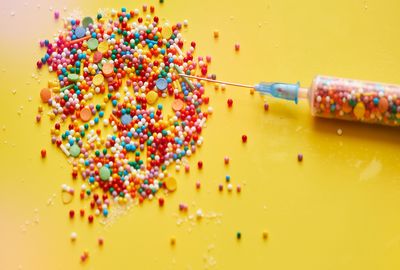 Тематика:  Начальная школаАвтор работы: Руководитель проекта: Учреждение:  Класс:  2В процессе исследовательского проекта по начальной школе "Сладкая опасность" учащейся 2 класса начальной школы была поставлена цель выяснить влияние сладостей на организм человека. Для этого ученица проанализировала справочную литературу по теме и установила основные компоненты, входящие в состав сладостей, и уровень их влияния на здоровье.Подробнее о проекте: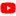 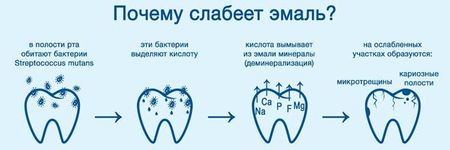 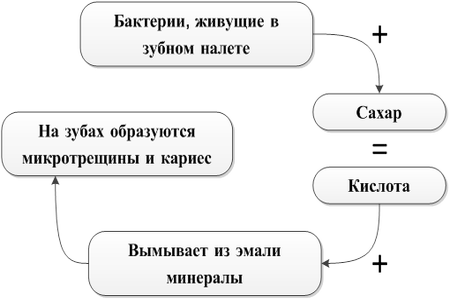 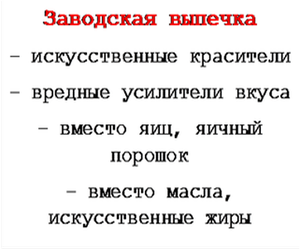 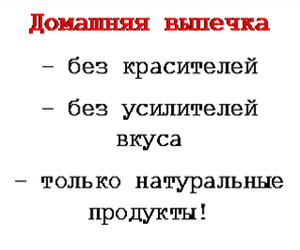 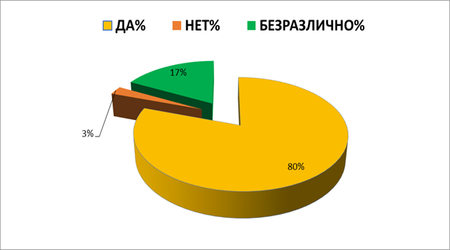 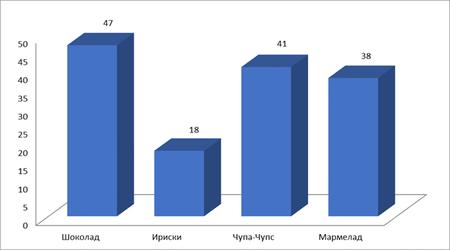 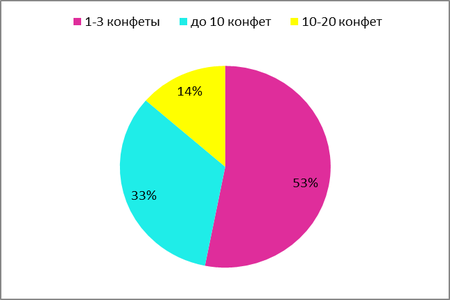 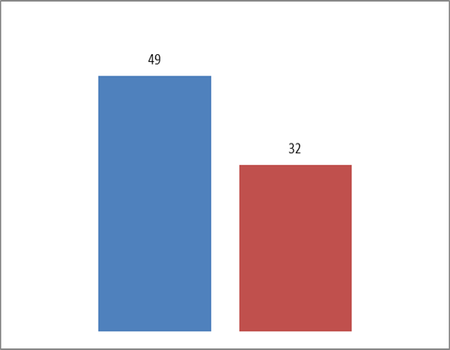 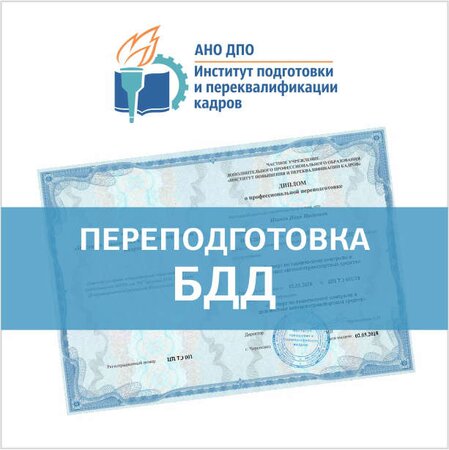 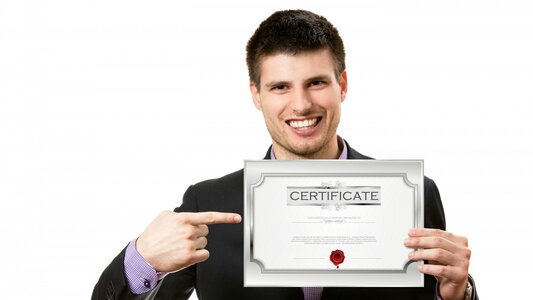 Любишь ли ты сладости?
А) Да    
Б) Нет   
В) Безразлично отношусь к сладостямКакие сладости предпочитаешь?
А) Шоколад
Б) Ириски
В) Карамель, Чупа-Чупс
Г) МармеладСколько съедаешь конфет в день?
А) 1-3   Б) до 10   Г) 10-20  Можешь ли ты отказаться от сладкого (от конфет)?
А) Да
Б) НетПолощешь ли ты зубы после конфет?
А) Да 
Б) НетСколько зубов тебе лечили?______